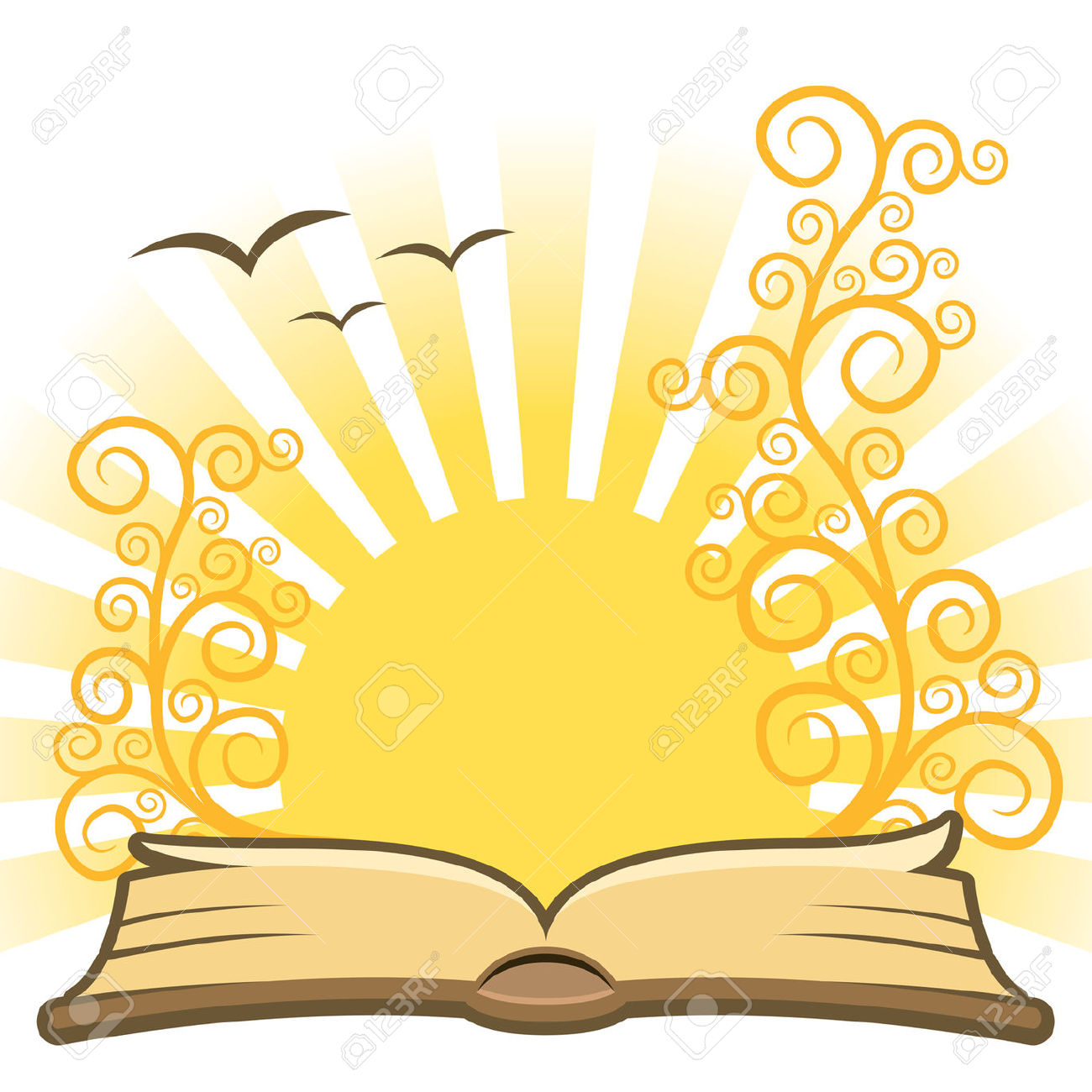 -Читатель! Не забудь дорогу к нам!-Так книги шепотом кричат, наверно, с полок...Библиотека - это все же Храм,И путь, как в Храм, тернист и долог…План работыМУК «Библиотека» Нижнеландеховского сельского поселенияна 2017 годС целью повышения престижа и статуса человека читающего, продвижения современной литературы и лучших образцов русской классической литературы, привлечения в библиотеку новых пользователей в течение 2017 года наша библиотека планирует стать не только центром  чтения и общения, но и «центром притяжения»  людей увлеченных и любознательных, местных авторов – сочинителей, а так же вести работу совместно с администрацией поселения и другими общественными организациями. Основная цель: Обеспечение качественного и доступного библиотечного обслуживания с учетом интересов и потребностей жителей поселения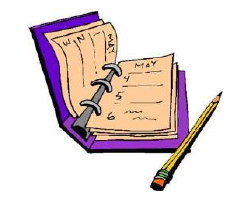 Задачи:1. Обеспечение доступности, оперативности и комфортности получения информации  пользователями библиотеки. 2. Оказание помощи пользователям в процессе образования, самообразования, формирования личности, развитии творческих способностей и воображения. 3. Формирование информационной культуры и культуры чтения пользователей. 4. Продвижение книги и чтения среди населения и  повышение уровня читательской активности. 5. Осуществление всестороннего раскрытия фонда библиотеки с использованием различных форм индивидуальной и массовой работы. 6. Проведение социологических исследований с целью выявления интересов и потребностей пользователей, их отношения к библиотеке, а также получения оценки качества предоставляемых ею библиотечных услуг. 7. Изучение опыта работы других библиотек с целью внедрения в практику работы библиотеки наиболее интересных форм библиотечных услуг. 8. Основное направление деятельности библиотеки – патриотическое воспитание и формирование гражданской активности, которое включает в себя: -воспитание любви и преданности своему Отечеству; -воспитание гордости за принадлежность к великому народу; -воспитание уважения к культурному и историческому наследию России; -воспитание преемственности поколений и традиций; На 2017 год нами запланировано множество мероприятий  во всех традиционных для современной библиотеки направлениях:   -История Отечества, краеведение;-Гражданско-патриотическое воспитание;-Традиции народной культуры;-Семейное воспитание;-Литературные юбиляры;-Экологическое просвещение, пропаганда здорового образа жизни;-Литературно-художественное и нравственно-эстетическое воспитание;Организация работы библиотеки:1.Координация с органами местного самоуправления - Индивидуальное и групповое информирование;- Информирование о поступлении новинок литературы;- Оказание помощи в работе с трудными детьми совместно со школой, женсоветом.2. Координация со школой:-Индивидуальное и групповое информирование;-Проведение совместных мероприятий;-Оказание  помощи в учебном процессе;-Проведение обзоров новинок литературы.3. Координация с  СДК:- Совместное проведение праздников, вечеров;- Оказание помощи в подборке сценариев4. Надомное абонементное обслуживание пользователей библиотеки, имеющих слабую социальную защиту и ограниченные возможности.Контрольные показатели:Количество читателей – 540 человек;Посещаемость – 3030 экз.;Книговыдача – 11100 экз.;Количество справок – 420 шт.;Количество мероприятий – 45 штРабота по формированию и учету библиотечных фондов 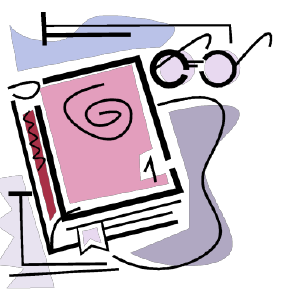   - Своевременно оформлять подписку на периодические издания, учитывая потребности всех категорий пользователей, искать внебюджетные источники финансирования подписной компании (спонсоры, благотворители, проекты, гранты). - Комплектовать книжные фонды, используя различные источники: участвуя в различных конкурсах и проектах. Организовать благотворительные акции «Щедрых сердец бесценные дары». - Усилить работу с должниками: организовать индивидуальные встречи-беседы, разработать и разослать листовки – уведомление о возвращении книг в библиотеку.-  Изучать книжный фонд библиотеки, очищать от устаревшей и ветхой литературы. - Организовать выставки, способствующие более полному раскрытию и использованию фонда «Сундук с забытыми книгами». - Усилить работу по ремонту, переплету книг. «Книжкина больница».Культурно-досуговая и просветительскаядеятельность библиотек:- История Отечества, Краеведение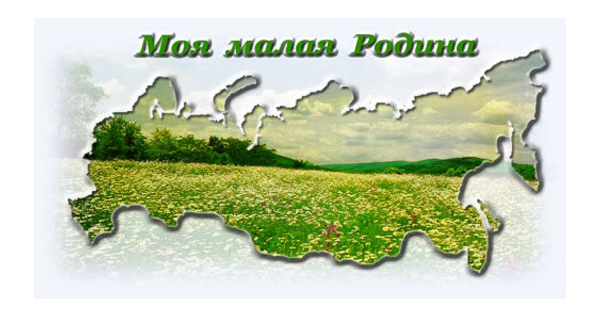  «Бережное отношение к истории
нашей страны, к воинской славе
отцов и дедов, – первый и совершенно необходимый шаг к строительству обновлённой, крепкой и 
стабильной России».
В. В. Путин-Гражданско-патриотическое воспитание- -Мероприятия в поддержку чтения и продвижения книги	Любая книга — умный друг:
Чуть утомит, она смолкает;
Она безмолвно поучает,
С ней назидателен досуг.
Лопе де Вега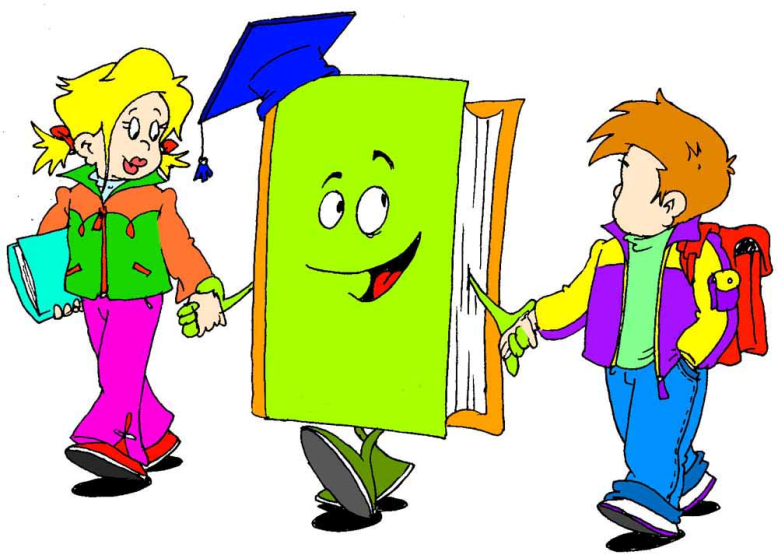 	-Библиотека и семья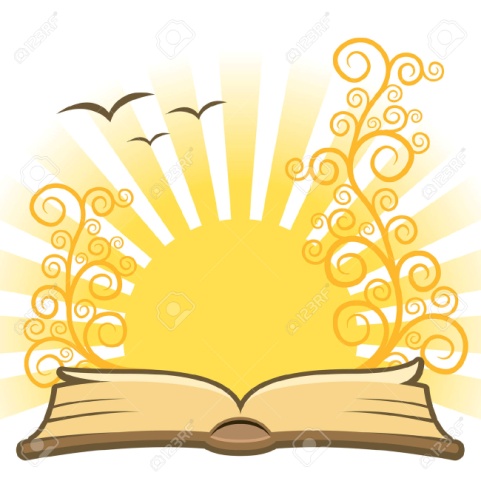 
Семейное чтение тонкой нитью
соединяет одну душу с другой,
и тогда рождается родство души.
Я. Корчак- Экологическое  просвещение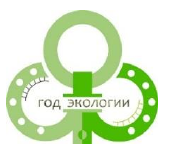 Человек совершил огромную ошибку,
когда возомнил, что может отделить
себя от природы и не считаться с её законами.
В. И. Вернадский-Пропаганда здорового образа жизни- Правовое просвещение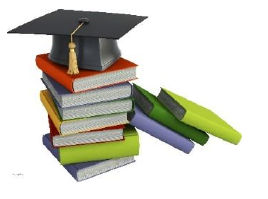 
Просвещённый народ легче вести,
но его труднее гнать,
им легче управлять,
но невозможно поработить.
Г. Бруэм	-Нравственно-эстетическое воспитаниеВ конечном счёте основой всех человеческих
ценностей служит нравственность.
Альберт Эйнштейн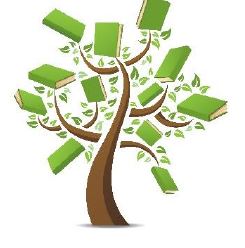 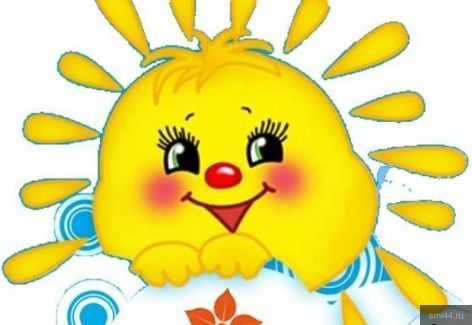 Клуб «Мастерская доброты»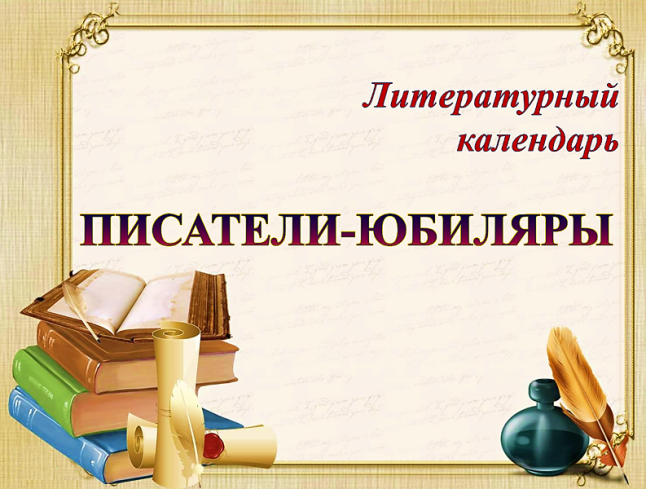 Традиции Народной культуры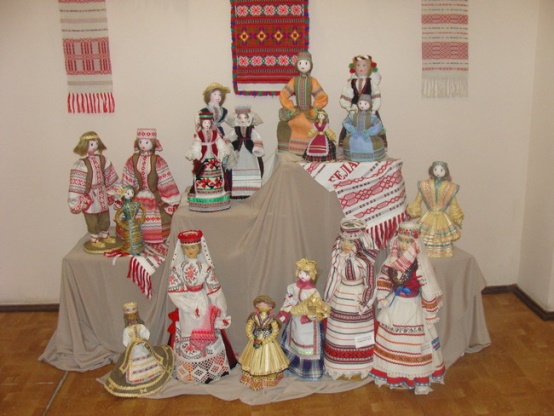 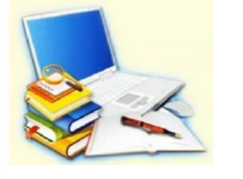 Справочно - библиографическая работа-Работа с каталогами-Проводить часы информации, библиографические обзоры-Выставки книжных новинок-Экскурсии в библиотеку-Справочная работа-Выпуск буклетов на различную тематикуПродвижение и реклама деятельности библиотекиО проведённых мероприятиях библиотека будет рассказывать на страницах газеты «Новый путь», в социальных сетях. Планы и отчёты о работе библиотеки будут размещены на сайте Администрации Нижнеландеховского сельского поселенияУкрепление материально-технической базы  Укрепление  материально–технической базы библиотеки останется и в предстоящем году одной из наболевших проблем учреждения. Очень мало денежных средств выделено на комплектование. Уже в течение нескольких лет остаётся не решёной проблема по замене оконных рам. Для создания   комфортной  библиотечной среды  необходимо уделять больше внимания развитию материально-технической базы.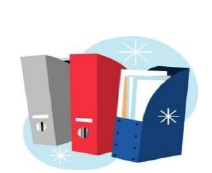 Название мероприятия,форма работыКатегорияпользователейСрок проведения-Участие библиотеки в проектах по развитию историко-познавательного туризма- Разработать бренд села (проект сувенирной продукции: магнитики, календари,открытки),раскрывающий историю и достопримечательности села Нижний Ландех - Альбом «Летопись библиотеки» - Обзор литературы «По книжным страницам шагая о крае, ты много узнаешь»- Презентация «Фотобродилка по Нижнему Ландеху»- Вахта памяти «Вспомним всех поимённо»-Акция «Память»- День Победы- Выставка – иллюстрация «Набат войны тревожит вновь сердца»- Акция «Бессмертный полк»-Литературно-музыкальная композиция«Славному подвигу нет забвенья »-Праздник селаТематическая программа«Нижний Ландех – любовь моя»Презентация «Фотобродилка по Нижнему Ландеху»-Краеведческие чтения«В гостях у дедушки Краеведушки»-День народного ЕдинстваВыставка-презентация«Край мой славен именами» Смешанная категория пользователейШкольникиШкольникиСмешанная категория пользователейШкольникиСмешанная категория пользователейСмешанная категория пользователейСмешанная категория пользователейШкольникиЯнварь-декабрьФевральАпрельМайМайМайМайИюньОктябрьНоябрьНазвание мероприятия,форма работыКатегорияпользователейСрок проведения-День защитника Отечества«Солдатами не рождаются»Конкурсно-игровая программа«Бравые ребятки»-День КонституцииИгра-викторина«Правовая неотложка»-День Земли Книжная выставкаШкольникиПодросткиШкольникиФевральДекабрьАпрель «Открывай в страницу дверь, в книге самый разный зверь»»-День славянской письменности и культурыБиблиочас«От глиняной таблички до печатной странички»Смешанная категория пользователейМайНазвание мероприятия,форма работыКатегорияпользователейСрок проведения- Выставка-портрет «Юбилейное ожерелье»-Библиофреш «Новинки из книжной корзинки»-Библиотечный дворик «Приглашаем всех читать, фантазировать, играть»-Неделя детской книгиBook-симпатия «Селфи с любимой книгой»Экскурсия «Приключения книговичка в нашей библиотеке»Игровая программа «В гостях у Матроскина»Библиомарафон «Семейный Читаймер»-Библионочь 2017-Общероссийский день библиотекБуккроссинг  «Читаю я! Читаем мы! Читают все!- День защиты детейКвест-игра «Забытые книги желают познакомиться»- Пушкинский день РоссииВыставка-викторина «Буян - остров тайн и загадок»Акция «Читательская ленточка»- Клуб «Литературный четверг»Литературный час «Наш край в стихах и прозе»День поэзии «Если душа родилась крылатой» (Поэты-юбиляры)Презентация «Образ бережно хранимый» (к 80-ю со д/р Б.АхмадулинойК юбилею БальмонтаБиблиотусовка «Новогодний серпантин»Смешанная категория пользователейШкольникиШкольникиподросткиСмешанная категория пользователейШкольникиШкольникиСмешанная категория пользователейЧлены клубаЯнварьФевральФевральМартАпрельМайиюньиюньавгустянварьфевральапрельоктябрьдекабрьНазвание мероприятия,форма работыКатегорияпользователейСрок проведенияВечер отдыха «Моя Мама – солнышко, а я её подсолнушек»	-День семьи Книжная выставка «Всей семьёй у книжной полки»Беседа-диалог «Читаем вместе с бабушкой»-День матери « Я возьму в ладошки солнце»Смешанная категория пользователейШкольникиСмешанная категория пользователейМартМайноябрьНазвание мероприятия,форма работыКатегорияпользователейСрок проведенияУрок экологии «Покормите птиц зимой»Беседа «Сказка о подснежнике»Экологический десант «За чистоту родного края»- День защиты окружающей средыЭкскурсия «Сказки старого леса»Выставка – гербарий  «Поляна здоровья»Смешанная категория пользователейШкольникиСмешанная категория пользователейСмешанная категория пользователейСмешанная категория пользователейфевральмартмайиюньавгуст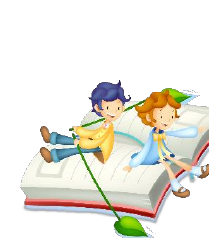 Название мероприятия,форма работыКатегорияпользователейСрок проведенияШок-урок «Это опасно не рискуй напрасно»Выставка-рекомендация «Активность – путь к долголетию»Беседа-диалог «Брось мышку – возьми книжку»ШкольникиСмешанная категория пользователейШкольникииюньмартавгустНазвание мероприятия,форма работыКатегорияпользователейСрок проведенияИгра «Читаем, думаем, выбираем!»Игра-викторина«Правовая неотложка»Выставка  «Не зевай - думай и выбирай»ШкольникиСмешанная категория пользователейСмешанная категория пользователейавгустсентябрьавгустНазвание мероприятия,форма работыКатегорияпользователейСрок проведенияУрок вежливости «Как стать волшебником»Игра  «Островок дружбы»ШкольникиШкольникиоктябрьавгустНазвание мероприятия,форма работыКатегорияпользователейСрок проведенияЦикл уроков рисования «Сказки в красках»Мастер-класс «Для рук умелых всегда есть дело»Обзор литературы «Ты журнал полистай миллион идей узнай»ШкольникиЯнварь-декабрьНазвание мероприятия,форма работыКатегорияпользователейСрок проведенияК юбилею К.БальмонтаВыставка«Чаша жизни »Литературный вечер«Поэт открыт душою миру…»Буктрейлер«У феи глазки изумрудные»К юбилею Н. НекрасоваКнижная выставка«Певец Руси великой…»Литературное путешествие«По Некрасовским местам»К юбилею Н.НекрасоваИсторический час «Девиз для воинов на все века: «Кто  на Русь с мечом придёт, от меча и погибнет»Смешанная категория пользователейШкольникиФевральИюньОктябрьДекабрьАпрельНазвание мероприятия,форма работыКатегорияпользователейСрок проведения- Рождество Христово«Рождественские чтения» - МасленицаТеатрализованная программа«Масленица идёт – блин,да масло несёт»»- Дни Российской культурыИсторическая горница«Старина стародавняя»Выставка-экспозиция «В каждой избушке – свои игрушки» Краеведческие чтения «В гостях у дедушки Краеведушки»Смешанная категория пользователейСмешанная категория пользователейШкольникиСмешанная категория пользователейШкольникиЯнварьФевральОктябрь